Job description and person specification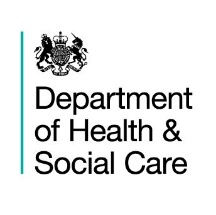 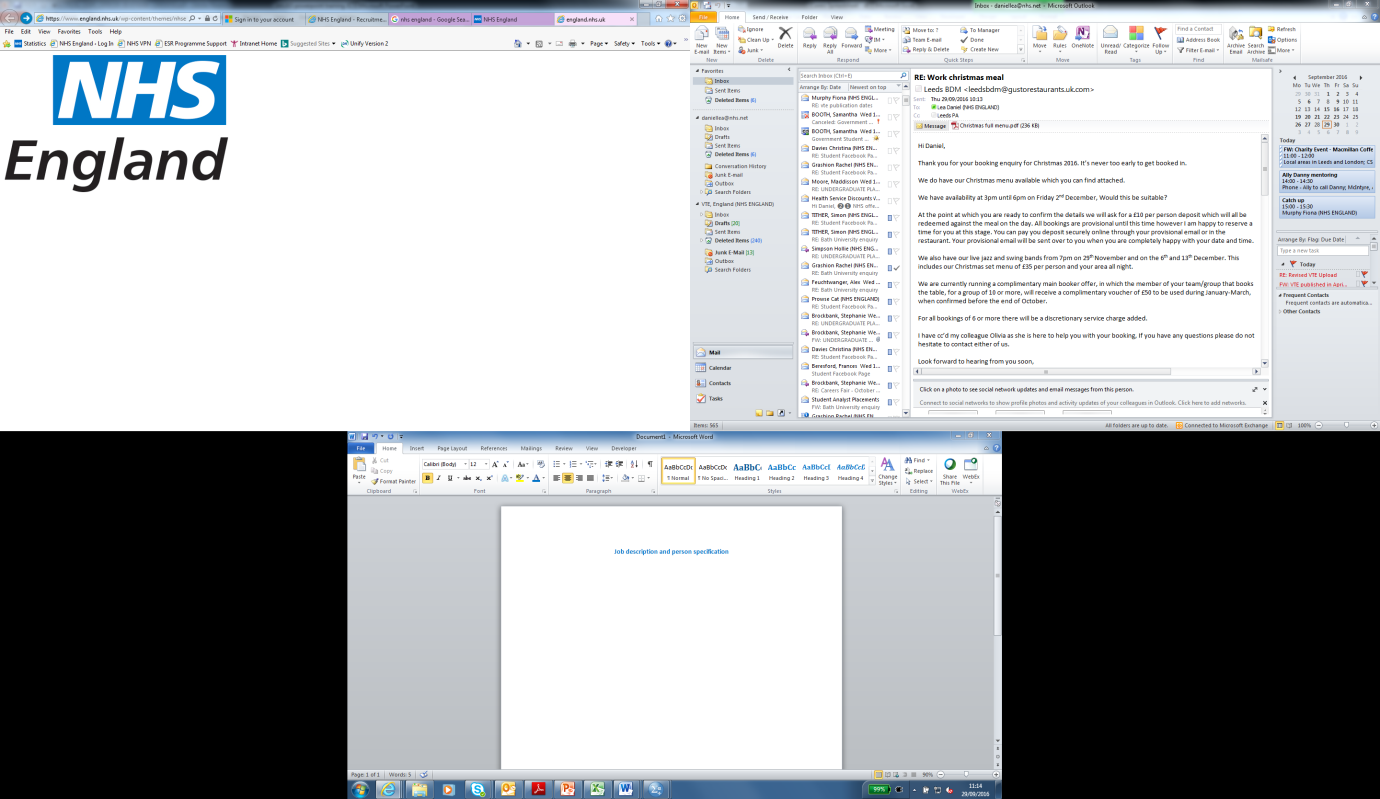 CONTACT US - StudentAnalystPlacements@dh.gsi.gov.uk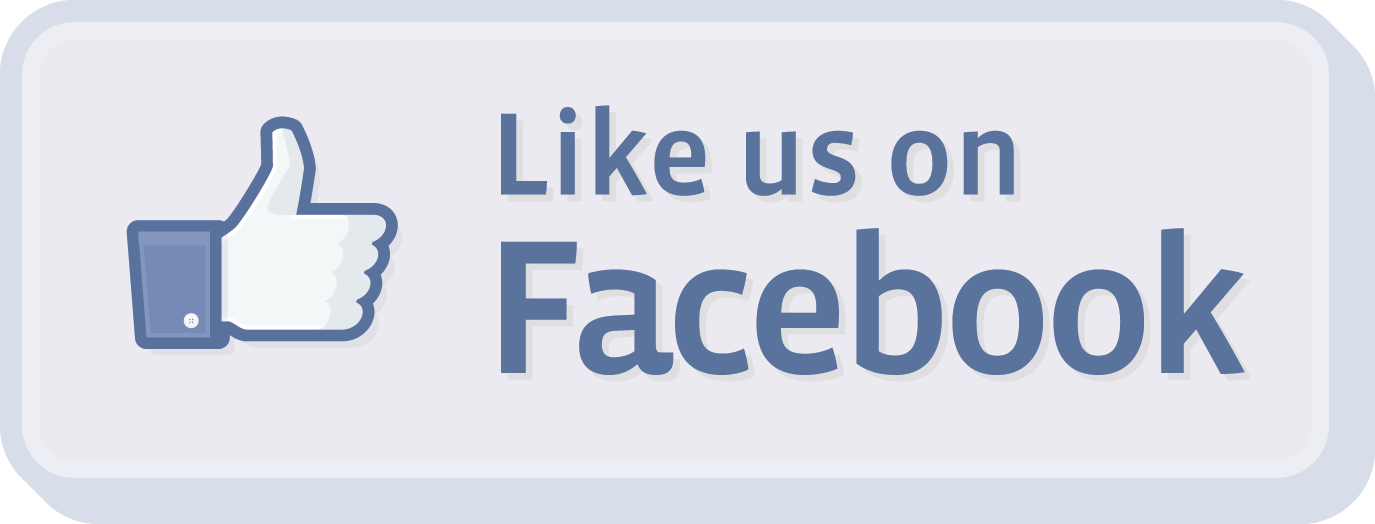 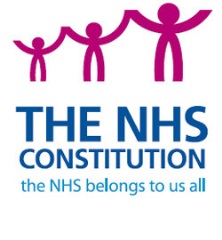 PositionPositionPositionJob TitleStudent Analyst (Analytical Support Officer) One Year PlacementStudent Analyst (Analytical Support Officer) One Year PlacementSalary£18,500 - £23,000 dependent on location and sector £18,500 - £23,000 dependent on location and sector Duration12 months12 monthsLocationMajority of posts in central teams based in Leeds and London. Potentially a small number of posts in ReadingMajority of posts in central teams based in Leeds and London. Potentially a small number of posts in ReadingEligibility2nd year undergraduate students on a Bachelor’s or Integrated Master’s degree in a numerate subject2nd year undergraduate students on a Bachelor’s or Integrated Master’s degree in a numerate subjectApplication Deadline31/10/201831/10/2018The positions are allocated between DHSC and NHS EThe positions are allocated between DHSC and NHS EThe positions are allocated between DHSC and NHS EAbout the RoleAbout the RolePerson SpecificationPlacements are analytically focussed:Analysts use specialised quantitative and qualitative skills to solve problems and generate insightThere is a large community of analysts working on a wide range of high profile areas of health policy in both organisationsYou will be working alongside professional analysts such as statisticians, operational researchers, economists and social researchers You will be matched with a role that suits your skills and experienceThis is a unique opportunity to gain insight into central government and the health system at the highest level.Placements are analytically focussed:Analysts use specialised quantitative and qualitative skills to solve problems and generate insightThere is a large community of analysts working on a wide range of high profile areas of health policy in both organisationsYou will be working alongside professional analysts such as statisticians, operational researchers, economists and social researchers You will be matched with a role that suits your skills and experienceThis is a unique opportunity to gain insight into central government and the health system at the highest level.Essential:Numerate undergraduate discipline (Maths, Finance, Economics, Psychology, Geography etc.)Experience conducting analysis and using analytical techniques Strong IT skills, particularly MS ExcelExcellent time management skills with the ability to reprioritiseAbility to work in a team to contribute to and achieve a shared objectiveStrong communication skills (written and oral)Eligible to work within the UKDesirable: Experience using relevant analytical software including SPSS, R, VBA etc.Experience of analysing real world dataFamiliarity with the current healthcare climateNHS England Values and Behaviours NHS England Values and Behaviours The Civil Service Code and supporting DHSC’s Role in GovernmentThe values enshrined in the NHS Constitution underpin all that we do:Respect and dignityCommitment to the quality of careCompassionImproving livesWorking together for patientsEveryone counts.Behaviours - leading by example,We prioritise patients in every decision we takeWe are person focusedWe listen and learnWe are evidence-basedWe are open and transparentWe are inclusiveWe strive for improvementThe values enshrined in the NHS Constitution underpin all that we do:Respect and dignityCommitment to the quality of careCompassionImproving livesWorking together for patientsEveryone counts.Behaviours - leading by example,We prioritise patients in every decision we takeWe are person focusedWe listen and learnWe are evidence-basedWe are open and transparentWe are inclusiveWe strive for improvementAs a civil servant at DHSC, it is expected that employees abide by the Civil Service Code and its core values:Integrity (Be professional, responsible and efficient)Honesty (Be truthful, open and resourceful)Objectivity (Be accurate and conduct rigorous analysis of evidence to advise effectively)Impartiality (Work in a fair, just and equitable way)Behaviours: A Great Department of StateWe aim to work to improve outcomesWe aim to be effective leadersWe aim to be skilled people